Отчет о работе ТОСов                                                                                                                     на территории Усть-Бюрского сельсовета в 2023 году          Решать вопросы местного значения администрации Усть-Бюрского сельсовета помогают инициативные группы территориального общественного самоуправления.На территории Усть-Бюрского сельсовета осуществляют свою деятельность четыре ТОСа: -  ТОС «Удачный» председатель Цыбизова А.В. - ул. Кирпичная: 44 дома, проживает 35 семей, 81 человек, пенсионеров 27, детей 28;- ул. 4 ферма: 18 домов, проживает 16 семей, 53 человека, пенсионеров 9, детей 21, из них 1 ребенок-инвалид;- пер Горный: 4 дома, проживает 2 семьи, 4 человека, 3 пенсионера;- ул. Нагорная: 7 домов, проживает 7 семей, 12 человек, пенсионеров 3, детей 4. - ТОС «Новостройка» председатель Феоктистова Н.В. находится в северо-восточной части с. Усть-Бюр. Границы ТОСа: ул. Степная, ул. Матросова, ул. Петухова П.Г., ул. 70 лет Победы, пер. Трактовый, ул. Школьная. В состав актива ТОСа входят 9 человек: Иванченко Е.В. (ул. Степная), Богданова А.К. (ул. Школьная), Солодянкина Т.С., Павлюкович Г.Н., Астанаева В.В. (ул. Матросова), Филатова Г.В., Пупорева Г.М., Чучук Н.В. (ул. Петухова), Сунчугашева О.Ю. (ул. 70 лет Победы). По состоянию на 01.01.2023г. на территории ТОСа 91 жилое помещение, в том числе 57 домов и 34 квартиры, в которых проживают 238 чел. Среди них мужчин – 73 чел., женщин – 90 чел., несовершеннолетних – 75.  Изучив данные паспорта, можно сделать следующие выводы: в целом благополучная, обеспеченная всем необходимым территория. По социальному статусу: трудоустроены - 86 чел., пенсионеры – 54 чел., домохозяйки – 7 чел., не работают 7 чел., обучаются – 8 чел., служит в ВС России – 1 чел. На территории проживают 11 многодетных семей, 3 опекунские семьи, 9 инвалидов (из них 2 ребенка).- ТОС «Заречный» председатель Оленькова А.Ю. (ул. Кирова, ул. Заречная), домовладений 60, численность населения на территории ТОСа 101 человек (фактически проживающих), из них 54 женщины, 47 мужчин;- ТОС «Центральный» председатель Ларионова Н.С. - ул. Ленина 52 домовладения, проживает 51 семья, 138 человек, пенсионеров 30, детей 39, 7 инвалидов; - ул. Набережная, 15 домовладений, проживает 15 семей, 50 человек, пенсионеров 12, детей 11, инвалидов 4;- ул. Пушкина, ул. Линейная, 18 домовладений, проживает 18 семей, 45 человек, 13 пенсионеров, 5 детей, инвалидов 3.  ТОС — это форма самоорганизации граждан по месту их жительства на части территории муниципального образования, является эффективной формой реализации собственных инициатив, направленных на улучшение качества жизни людей на своей территории, является формой прямого участия населения в осуществлении местного самоуправления. Территориальное общественное самоуправление осуществляется непосредственно населением посредством проведения собраний и конференций, а также посредством создания органов ТОС. Граждане, достигшие 16-летнего возраста, могут принимать участие в организации и осуществлении территориального общественного самоуправления, участвовать в работе собраний и конференций граждан, избирать и быть избранными в органы ТОС.К вопросам, которые становятся предметом деятельности ТОС, относятся: - обустройство и благоустройство места проживания - создание детских и спортивных площадок, организация мест отдыха, озеленение территории;- создание и содержание инфраструктуры - ремонт дорог, организация водоснабжения, создание физкультурно-оздоровительных комплексов;- сохранение культурно-исторического наследия своей территории - создание и реконструкция памятников и мемориальных комплексов, организация и проведение культурных мероприятий, соревнований, организация музейной деятельности;- экологическая безопасность и охрана окружающей среды - ликвидация несанкционированных свалок, строительство накопителей твердых бытовых отходов (ТБО), организация раздельного сбора мусора. Кроме того, ТОСы могут активно заниматься работой с детьми (организация дворовых команд, подростковые клубы и пр.), а также помощью нуждающимся (пожилым и одиноким людям, инвалидам, одиноким матерям и т.д.). Еще одной важной возможностью является внесение предложений по развитию своей территории в администрацию Усть-Бюрского сельсовета и разработка проектов развития территории с последующим их включением в различные программы финансирования. Предложения ТОС, направленные в администрацию, обязательны для рассмотрения администрацией и специалистами Усть-Бюрского сельсовета.  В апреле-мае 2023 года в рамках двухмесячника по благоустройству и озеленению, проведен осмотр территорий всех ТОС, действующих на территории Усть-Бюрского сельсовета.  Ведется совместная работа Администрации Усть-Бюрского сельсовета с органами ТОС в вопросах благоустройства и наведения санитарного порядка на территории всего муниципального образования. Проведено:   - 07.04.2023г. участвовали в уборке прилегающих территорий, были задействованы все жители села;   - 24.04.2023г. уборка территории кладбища (приняли участие 62                                         человека);  -    03.05.2023г. уборка обочин дорог (приняли участие 49 человек);   -  06.05.2023г. субботник по ул. Кирова и Заречная (14 человек) границы ТОС «Заречный», уборка придомовых территорий, детская площадка, заброшенные домовладения, пустырей);   -  05.05.2023г. уборка памятника ВОВ (приняли участие 23 человека);   - 12.05.2023г. приняли участие в посадке леса «Сад памяти», посажено 30 саженцев (участвовало 19 человек);    - 06.05.2023г. субботник по ул. Кирпичная (20 человек) границы ТОС «Удачный», уборка придомовых территорий, детских площадок, заброшенных домовладений, пустырей;      -  25.05.2023г. благоустройство корпуса в детском оздоровительном лагере «Дружба»     -  02.06.2023г. уборка несанкционированной свалки (приняли участие 29                                         человек);     -   09.06.2023г. подготовка клумб к посадке, 21 человек;     -  13.06.2023г. посадка клумб у СДК, у памятника, 15 человек;     - 20.10.2023г. осенняя уборка прилегающих территорий (приняли участие 46 человек).ТОС «Заречный»- 24.04.2023г. уборка территории кладбища- 06.05.2023г. субботник по ул. Кирова и Заречная (14 человек) границы ТОС «Заречный», уборка придомовых территорий, детская площадка, заброшенные домовладения, пустырей; - провели уборку детской площадки (2 чел.);- покрасили детскую площадку 2 дня (11 чел.)- посадка рассады цветов на детской площадке (2 чел.)- 22.07.2023г. Провели праздничное мероприятие улиц Заречная, Кирова «Праздник улицы моей»;Провели собрания с жителями ТОСа 4 раза, присутствовало 20 чел., принимали участие в публичных слушаниях, в сходе граждан.Актив ТОСа в течении года поздравлял жителей с Днем рождения и вручал открытку и небольшой подарок (брелок), а также была оказана материальная помощь жительнице ТОСа Санниковой А.Ю. (продукты и деньги).Все у нас хорошо, но есть и проблемы. Главная проблема – дороги и освещение детской площадки, а также заброшенные старые дома. Просим администрацию обратить внимание и помочь в ремонте дороги по улице Кирова, отсыпать и прогредировать, осветить детскую площадку и решить вопрос с брошенными домами. Актив ТОСа просит администрацию помочь установить около детской площадки стол и две лавочки.ТОС «Удачный»  В конце апреля 2023 года председателем ТОСа «Удачный» Цыбизовой А.В., депутатом Совета депутатов Усть-Бюрского сельсовета Ощепковой С.Н., совместно с администрацией Усть-Бюрского сельсовета проведено собрание с жителями ТОСа по вопросу выпаса скота, благоустройства территории, пожарной безопасности.- 06.05.2023г. в границах улиц 4-я Ферма, Кирпичная был проведен субботник по наведению чистоты и порядка, приняли участие 20 человек;- 06.05.2023г. проведена уборка территории между ул. Кирпичная и 4-я Ферма, от ул. Кирпичная до моста через реку Бюря, приняли участие 20 человек;- приняли участие в уборке несанкционированной свалки (7 человек);- приняли участие в уборке кладбища и могилы участника ВОВ (5 человек); - приняли участие в празднике посвященному Дню села «Велопробег», в выставке букетов «Осенний букет»;- приняли участие в уличных играх, проводимых МКУ «Усть-Бюрский СДК», заняли 1 место;- приняли участие в мероприятиях, приуроченных к Дню матери;- принимали участие в публичных слушаниях (2 чел.), в работе Схода граждан (2 раза-20 чел.). - разносили газету Усть-Бюрский вестник;- приняли участие в сборе гуманитарной помощи для бойцов, участвующих в СВО, была собрана одна посылка, состоящая из продуктов питания и сладостей. На территории ТОСа «Удачный» расположены две детские игровые площадки, есть магазин, имеется уличное освещение. В летний период проведен ремонт и покраска детских площадок. На детской площадке по ул. Кирпичная установлен стол и 2 лавочки.   ТБО вывозятся регулярно, претензии отсутствуют. ТОС «Новостройка»           В 2023 году ТОС «Новостройка принимал участие в следующих мероприятиях:- уборка обочин дорог;- уборка кладбища;- в выставке цветов «Осенний букет» и выставке старинных кукол   на День села;- принимали участие в заседания координационного совета 3 раза;-  принимали участие в публичных слушаниях (2 чел.), в сходе граждан (2 раза-14 чел.);-  - разносили газету Усть-Бюрский вестник;- покрасили детскую площадку.Силами администрации произведен ремонт игровых форм на детской площадке.                                                                                         ТОС «Центральный»- проведен частичный ремонт детской площадки по ул. Ленина;- провели уборку и покраску детской игровой площадки с участием взрослых и детей (8 чел.); -  проведено собрание с жителями ТОСа по вопросу выпаса скота, благоустройства территории, пожарной безопасности (был организован выпас скота в летний период);-24.04.2023г. принимали участие в уборке кладбища (2 чел.)Принимали участие в публичных слушаниях (2 чел.), в работе Схода граждан (2 раза-8 чел.), в заседаниях координационного совета (2 раза);- в течении 2023 года принимали участие в мероприятиях МКУ «Усть-Бюрский СДК» (9 мая, 23 февраля, 8 марта);- приняли участие в открытии музейной комнаты и в подготовке мероприятий к Дню села. Члены ТОС состоящие в ДНД - 18  чел. (ТОС «Удачный» -5, ТОС «Новостройка» - 6, ТОС «Заречный» - 3, ТОС «Центральный-4) в течение года принимали участие в охране общественного порядка.   Руководители ТОСов сотрудничают со специалистами администрации по ведению похозяйственного учета, осуществлению подворовых обходов, с вручением памяток по пожарной безопасности, соблюдению правил благоустройства.    Создание органов ТОС позволяет оперативно решать большинство возникающих проблем и планировать новые интересные проекты по улучшению жизни людей.Отчет подготовиласпециалист Усть-Бюрского сельсовета    Кияметдинова Г.А.ПРОЕКТР Е Ш Е Н И Е от 31 января 2024г.                      село Усть-Бюр                             № О работе ТОСов на территорииУсть-Бюрского сельсовета в 2023 году       Заслушав и обсудив информацию о работе ТОСов на территории Усть-Бюрского сельсовета в 2022 году, в соответствии с Уставом муниципального образования Усть-Бюрский сельсовет, Совет депутатов Усть-Бюрского сельсоветаРЕШИЛ:Информацию о работе ТОСов на территории Усть-Бюрского сельсовета в 2023 году принять к сведению. 2. _______________________________________________________________________3.________________________________________________________________________4. Контроль за исполнением настоящего Решения возложить на заместителя председателя Совета депутатов Чешуину Л.Ф. 5.  Решение вступает в силу со дня его принятия.Глава Усть-Бюрского сельсоветаУсть-Абаканского района:                                                                  /Е.А.Харитонова/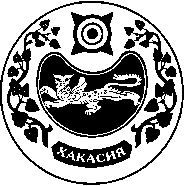 СОВЕТ ДЕПУТАТОВ УСТЬ-БЮРСКОГО СЕЛЬСОВЕТА